1.1. Titlul actului comunitar: DIRECTIVA 2004/8/CE A PARLAMENTULUI EUROPEAN ȘI A CONSILIULUI din 11 februarie 2004 privind promovarea cogenerării pe baza cererii de energie termică utilă pe piața internă a energiei și de modificare a Directivei 92/42/CEE.1.2. Subiectul reglementat: Obiectul acestei Directive este să stabilească un cadru comun transparent și să faciliteze instalarea centralelor de cogenerare. Prezenta directivă este de a crește randamentul energetic și de a îmbunătăți securitatea de aprovizionare, prin crearea unui cadru pentru promovarea și dezvoltarea cogenerării cu randament ridicat a energiei electrice și termice, pe baza cererii de energie termică utilă și a economiilor de energie primară pe piața internă de energie, ținând seama de împrejurările naționale specifice, în special cele privind condițiile economice și climatice.1.1. Titlul actului comunitar: DIRECTIVA 2004/8/CE A PARLAMENTULUI EUROPEAN ȘI A CONSILIULUI din 11 februarie 2004 privind promovarea cogenerării pe baza cererii de energie termică utilă pe piața internă a energiei și de modificare a Directivei 92/42/CEE.1.2. Subiectul reglementat: Obiectul acestei Directive este să stabilească un cadru comun transparent și să faciliteze instalarea centralelor de cogenerare. Prezenta directivă este de a crește randamentul energetic și de a îmbunătăți securitatea de aprovizionare, prin crearea unui cadru pentru promovarea și dezvoltarea cogenerării cu randament ridicat a energiei electrice și termice, pe baza cererii de energie termică utilă și a economiilor de energie primară pe piața internă de energie, ținând seama de împrejurările naționale specifice, în special cele privind condițiile economice și climatice.1.1. Titlul actului comunitar: DIRECTIVA 2004/8/CE A PARLAMENTULUI EUROPEAN ȘI A CONSILIULUI din 11 februarie 2004 privind promovarea cogenerării pe baza cererii de energie termică utilă pe piața internă a energiei și de modificare a Directivei 92/42/CEE.1.2. Subiectul reglementat: Obiectul acestei Directive este să stabilească un cadru comun transparent și să faciliteze instalarea centralelor de cogenerare. Prezenta directivă este de a crește randamentul energetic și de a îmbunătăți securitatea de aprovizionare, prin crearea unui cadru pentru promovarea și dezvoltarea cogenerării cu randament ridicat a energiei electrice și termice, pe baza cererii de energie termică utilă și a economiilor de energie primară pe piața internă de energie, ținând seama de împrejurările naționale specifice, în special cele privind condițiile economice și climatice.1.1. Titlul actului comunitar: DIRECTIVA 2004/8/CE A PARLAMENTULUI EUROPEAN ȘI A CONSILIULUI din 11 februarie 2004 privind promovarea cogenerării pe baza cererii de energie termică utilă pe piața internă a energiei și de modificare a Directivei 92/42/CEE.1.2. Subiectul reglementat: Obiectul acestei Directive este să stabilească un cadru comun transparent și să faciliteze instalarea centralelor de cogenerare. Prezenta directivă este de a crește randamentul energetic și de a îmbunătăți securitatea de aprovizionare, prin crearea unui cadru pentru promovarea și dezvoltarea cogenerării cu randament ridicat a energiei electrice și termice, pe baza cererii de energie termică utilă și a economiilor de energie primară pe piața internă de energie, ținând seama de împrejurările naționale specifice, în special cele privind condițiile economice și climatice.1.1. Titlul actului comunitar: DIRECTIVA 2004/8/CE A PARLAMENTULUI EUROPEAN ȘI A CONSILIULUI din 11 februarie 2004 privind promovarea cogenerării pe baza cererii de energie termică utilă pe piața internă a energiei și de modificare a Directivei 92/42/CEE.1.2. Subiectul reglementat: Obiectul acestei Directive este să stabilească un cadru comun transparent și să faciliteze instalarea centralelor de cogenerare. Prezenta directivă este de a crește randamentul energetic și de a îmbunătăți securitatea de aprovizionare, prin crearea unui cadru pentru promovarea și dezvoltarea cogenerării cu randament ridicat a energiei electrice și termice, pe baza cererii de energie termică utilă și a economiilor de energie primară pe piața internă de energie, ținând seama de împrejurările naționale specifice, în special cele privind condițiile economice și climatice.1.1. Titlul actului comunitar: DIRECTIVA 2004/8/CE A PARLAMENTULUI EUROPEAN ȘI A CONSILIULUI din 11 februarie 2004 privind promovarea cogenerării pe baza cererii de energie termică utilă pe piața internă a energiei și de modificare a Directivei 92/42/CEE.1.2. Subiectul reglementat: Obiectul acestei Directive este să stabilească un cadru comun transparent și să faciliteze instalarea centralelor de cogenerare. Prezenta directivă este de a crește randamentul energetic și de a îmbunătăți securitatea de aprovizionare, prin crearea unui cadru pentru promovarea și dezvoltarea cogenerării cu randament ridicat a energiei electrice și termice, pe baza cererii de energie termică utilă și a economiilor de energie primară pe piața internă de energie, ținând seama de împrejurările naționale specifice, în special cele privind condițiile economice și climatice.2. Legea cu privire la energia termică şi promovarea cogenerării 2. Legea cu privire la energia termică şi promovarea cogenerării 2. Legea cu privire la energia termică şi promovarea cogenerării 2. Legea cu privire la energia termică şi promovarea cogenerării 2. Legea cu privire la energia termică şi promovarea cogenerării 2. Legea cu privire la energia termică şi promovarea cogenerării 3. Proiectul este totalmente compatibil cu prevederile legislaţiei comunitare. 
3. Proiectul este totalmente compatibil cu prevederile legislaţiei comunitare. 
3. Proiectul este totalmente compatibil cu prevederile legislaţiei comunitare. 
3. Proiectul este totalmente compatibil cu prevederile legislaţiei comunitare. 
3. Proiectul este totalmente compatibil cu prevederile legislaţiei comunitare. 
3. Proiectul este totalmente compatibil cu prevederile legislaţiei comunitare. 
Prevederile şi cerinţele reglementărilor comunitare  (articolul, paragraful)Prevederile actului normativ naţional (capitolul, articolul, subparagraful, punctul etc.)DiferenţeMotivele ce explică faptul că proiectul este parţial compatibil sau incompatibilInstituţia responsa-bilăTermenul-limită de asigurare a compa-tibilităţii complete a actului naţional.Articolul 1, ObiectObiectul prezentei directive este de a creș te randamentul energetic și de a îmbunătăți securitatea de aprovizionare, prin crearea unui cadru pentru promovarea și dezvoltarea cogenerării cu randament ridicat a energiei electrice și termice, pe baza cererii de energie termică utilă și a economiilor de energie primară pe piața internă de energie, ținând seama de împrejurările naționale specifice, în special cele privind condițiile economice și climatice.Capitolul IDISPOZIŢII GENERALEArticolul 1. Obiectul legiiPrezenta lege reglementează activităţile specifice sistemelor de alimentare centralizată cu energie termică, menite să îmbunătățească eficiența energetică în ansamblu pe economie şi să diminueze impactul negativ al sectorului energetic asupra mediului.Articolul 2. Domeniul de aplicare Scopul prezentei legi este instituirea unui cadru legal pentru funcţionarea eficientă şi de reglementare a sistemelor de alimentare centralizată cu energie termică, promovarea cogenerării pe baza cererii de energie termică utilă, stabilirea principiilor de desfăşurare a activităţilor specifice sistemelor de alimentare centralizată cu energie termică, în condiţii de accesibilitate, disponibilitate, fiabilitate, continuitate, competitivitate, transparenţă, cu respectarea normelor de calitate, de securitate şi de protecţie a mediului la producerea, transportul, distribuţia, furnizarea şi utilizarea energiei termice.Articolul 3. Sfera de aplicarePrezenta lege reglementează: principiile și obiectivele politicii de stat în cadrul sistemelor centralizate de alimentare cu energie termică, în componența: producerii energiei termice;transportului energiei termice; distribuţiei energiei termice; furnizării energiei termice; (2) administrarea de stat în domeniu;(3)cogenerarea şi tehnologiile de cogenerare;(4)promovarea cogenerării şi a sistemelor de alimentare centralizată cu energie termică eficientă din punct de vedere energetic;(5)determinarea şi aprobarea tarifelor reglementate la energia termică; (6)licenţierea genurilor de activitate în sectorul termoenergetic; (7)drepturile și obligațiunile unităţilor termoenergetice;(8)securitatea şi fiabilitatea în alimentarea cu energie termică a consumatorilor; (9)protecţia drepturilor consumatorilor;(10) cogenerarea de eficienţă înaltă. Articolul 4. Obiectivele prezentei legi sunt următoarele:(1) promovarea producerii energiei termice în regim de cogenerare;(2) asigurarea securității aprovizionării cu combustibili a sistemelor de alimentare centralizată cu energie termică;(3) asigurarea durabilității în alimentarea cu energie termică a consumatorilor;(4) asigurarea calității și fiabilității în alimentarea cu energie termică a consumatorilor; (5) accesibilitatea tarifelor la consumatorii finali de energie termică;(6) protecţia drepturilor consumatorilor finali de energie termică;(7) promovarea sistemelor centralizate de alimentare cu energie termică;(8) asigurarea transparenței la stabilirea tarifelor la energia termică.Obiectul proeictului de lege este același sau similar cu cel al directivei, dar are un domeniu de aplicare mai vast, acoperind promovarea cogenerării cu randament ridicat, dar și a sectorului de energie termică în general.Proiectele de articole de la 1 la 4 sunt în întregime compatibile cu Directiva.Articolul 2, Domeniu de aplicarePrezenta directivă se aplică cogenerării, astfel cum este definită la articolul 3, precum și tehnologiilor de cogenerare enumerate în anexa I.[ANEXA I]Tehnologii de cogenerare care intră sub incidența prezentei directive (a) Turbină de gaz cu ciclu combinat cu recuperare de căldură(b) Turbină de abur cu contrapresiune(c) Turbină de abur cu condensație(d) Turbină de gaz cu recuperare de căldură(e) Motor cu ardere internă(f) Microturbine(g) Motoare Stirling (h) Pile de combustie (i) Motoare cu abur(j) Cicluri  Rankine pentru biomasă(k) Orice alt tip de tehnologie sau combinații ale acestora, care intră sub incidența definiției stabilite la articolul 3 litera (a)]Articolul 3. Sfera de aplicarePrezenta lege reglementează: (1) ...(2) administrarea de stat în domeniu;(3) cogenerarea şi tehnologiile de cogenerare;Articolul 5. Noţiuni principaleÎn sensul prezentei legi, următoarele noţiuni principale semnifică: ...cogenerare - producerea simultană, în acelaşi proces, a energiei termice şi a energiei electrice şi/sau mecanice;energie electrică produsă prin cogenerare - energia electrică produsă într-un proces legat de producerea de energie termică utilă și calculată în conformitate cu metodologia prezentată în anexa nr. I;Anexa IPartea IITehnologii de cogenerare care intră sub incidența prezentei legiTurbină de gaz în ciclu combinat, cu recuperare de căldurăTurbină de abur cu contrapresiuneTurbină de abur cu condensațieTurbină de gaz cu recuperare de căldurăMotor cu combustie internăMicroturbineMotoare StirlingPile de combustieMotoare cu aburCicluri Rankine pentru fluide organiceNu este nicio diferență: tehnlogiile de cogenare reglementate în Anexa I al acestui proiect de lege sunt identice cu cele din Directivă.Articolul 3, DefinițiiÎn sensul prezentei directive, se aplică următoarele definiții:(a) „cogenerare” înseamnă producerea simultană, în același pro- ces, a energiei termice și a energiei electrice și/sau mecanice;(b) „energie termică utilă” înseamnă energia termică produsă într-un proces de cogenerare, pentru a satisface o cerere de încălzire sau răcire, justificată din punct de vedere economic;(c)„cerere justificată din punct de vedere economic” înseamnă cererea care nu depăș eș te necesarul de încălzire sau răcire și care ar putea fi satisfăcută altfel în condițiile pieței, prin alte procese de producere a energiei, în afară de cogenerare;(d)„energie electrică produsă prin cogenerare” înseamnă energia electrică produsă într-un proces legat de producerea de energie  termică  utilă  și  calculată  în  conformitate  cu metodologia prezentată în anexa II; (e)„energie electrică de rezervă” înseamnă energia electrică furnizată prin rețeaua de energie electrică ori de câte ori procesul de cogenerare este întrerupt, inclusiv în perioadele de revizie sau în stare de avarie;(f)„energie  electrică  de completare” înseamnă energia electrică furnizată prin rețeaua de energie electrică în cazurile în care cererea de energie electrică depăș eș te producția de energie electrică din procesul de cogenerare;(g) „randament global” înseamnă suma anuală a producției de energie electrică și mecanică și a producției de energie ter- mică utilă, împărțită la cantitatea de combustibil folosită pentru producerea energiei termice într-un proces de cogenerare și în producția brută de energie electrică și mecanică;(h)„randament” înseamnă randamentul calculat pe baza „puterii calorifice nete” a combustibililor (numită și „putere calorifică inferioară”);(i)„cogenerare  cu randament ridicat” înseamnă cogenerarea care îndeplineș te criteriile stabilite în anexa III;(j)„valoare de referință a randamentului pentru producere separată” înseamnă randamentul producerii separate alternative de energie electrică și termică, pe care procesul de cogenerare este menit so înlocuiască;(k)„raportul dintre energia electrică și energia termică” înseamnă raportul dintre energia electrică produsă prin cogenerare și energia termică utilă la funcționare exclusiv în regim de cogenerare, utilizând datele operaționale ale unei unități specifice;(l)„unitate de cogenerare” înseamnă acea unitate care poate funcționa în regim de cogenerare;(m) „unitate  de   microcogenerare”  înseamnă  o   unitate   de cogenerare cu o capacitate maximă sub 50 kWe;(n)„cogenerare la scară redusă” înseamnă unități de cogenerare cu capacitate instalată mai mică de 1 MWe;(o) „producție în cogenerare” înseamnă suma dintre energia electrică  și  mecanică și  energia termică  utilă  produsă  prin cogenerare.Suplimentar,   se   aplică   definițiile  relevante   din   Directiva 2003/54/CE și din Directiva 2001/77/CE.Articolul 5. Noţiuni principaleÎn sensul prezentei legi, următoarele noţiuni principale semnifică: administrator al fondului locativ – întreprinderea municipală de gestionare a fondului locativ, întreprinderea municipală a gospodăriilor locativ-comunale, cooperativele construcţiilor de locuinţe, asociaţiile coproprietarilor în condominiu, asociaţiile de proprietari a locuinţelor privatizate şi alţi agenţi economici la balanţa ori în gestiunea cărora se află un fond locativ;agent termic sau purtător de energie termică – fluid termic utilizat pentru acumularea, transportul şi distribuţia energiei termice; centrală electrică cu termoficare - instalaţie sau ansamblul instalaţiilor pentru producerea combinată a energiei electrice şi termice;centrală termică – instalaţie sau ansamblul instalaţiilor pentru producerea energiei termice; cerere justificată din punct de vedere economic - cererea care nu depăşeşte necesarul de încălzire sau răcire şi care ar putea fi satisfăcută altfel în condiţiile pieţei, prin alte procese de producere a energiei, în afară de cogenerare;cogenerare - producerea simultană, în acelaşi proces, a energiei termice şi a energiei electrice şi/sau mecanice;cogenerare de eficienţă înaltă – cogenerarea care îndeplinește criteriile stabilite în anexa nr. II; consumator – persoană fizică sau juridică care utilizează energia termică, pe bază de contract, prin racordarea instalaţiilor sale la reţeaua termică a furnizorului;distribuţie – transmiterea energiei termice în scopul livrării acesteia către consumatori;echipament de măsurare – dispozitiv, instalaţie sau ansamblul instalaţiilor destinate pentru măsurarea parametrilor agentului termic şi a cantităţii de energie termică, legalizate metrologic şi supuse verificării periodice în modul stabilit; eficienţă - randamentul unui proces de producere a energiei calculat pe baza puterii calorifice inferioare a combustibililor;eficienţă globală - suma anuală a producției de energie electrică, de energie mecanică și de energie termică utilă, împărțită la cantitatea de combustibil folosită pentru producerea energiei termice într-un proces de cogenerare și în producția brută de energie electrică și mecanică;energie electrică produsă prin cogenerare - energia electrică produsă într-un proces legat de producerea de energie termică utilă și calculată în conformitate cu metodologia prezentată în anexa nr. I;energie termică – energia conţinută de un sistem fizic, care poate fi transmisă altui sistem fizic pe baza diferenţei dintre temperatura sistemului care cedează energie şi temperatura sistemului care primeşte energie;energie termică utilă - energia termică produsă într-un proces de cogenerare, pentru a satisface o cerere de încălzire sau răcire, justificată din punct de vedere economic; furnizor – agent economic ce furnizează energie termică consumatorilor. Furnizorul poate fi concomitent producător şi distribuitor sau numai distribuitor;instalaţie de utilizare a energiei termice – ansamblul instalaţiilor şi receptoarelor care consumă energie termică;producător – orice persoana fizică sau juridică care produce energie termică în centralele electrice cu termoficare, centralele de producere a energiei electrice şi termice în regim de cogenerare de eficienţă înaltă, centralele termice şi în instalaţiile speciale de producere a energiei termice din surse de energie regenerabilă în scopul comercializării acesteia; punct de delimitare – loc în care instalaţia de utilizare a energiei termice se racordează la reţeaua termică şi în care patrimoniul consumatorului şi patrimoniul unităţii termoenergetice se delimitează în funcţie de dreptul de proprietate sau loc în care se delimitează, în funcţie de dreptul de proprietate, patrimoniile unităţilor termoenergetice;raportul dintre energia electrică și energia termică - raportul dintre energia electrică produsă prin cogenerare și energia termică utilă la funcționarea exclusiv în regim de cogenerare, utilizînd datele operaționale ale unei unități specifice;sistem colectiv de alimentare cu energie termică – sistem comun de asigurare cu energie termică a apartamentelor individuale, precum şi a spaţiilor locative, nelocative şi de uz comun din cadrul blocurilor locative;sistem de alimentare centralizată cu energie termică – ansamblul instalaţiilor termotehnice legate printr-un proces comun de funcţionare, destinate producerii, transportului, distribuţiei şi utilizării energiei termice sub formă de aburi sau apă fierbinte de la o sursă de producere către mai multe clădiri,sistem de alimentare centralizată cu energie termică eficientă din punct de vedere energetic – sistem de alimentare centralizată cu energie termică care, în ceea ce priveşte componența de generare, fie îndeplineşte criteriile de cogenerare de eficienţă înaltă, fie, în cazul cazanelor care produc doar căldură, îndeplineşte cel puţin valorile de referinţă pentru producerea de energie termică stabilite în legislaţia în domeniu;subconsumator – persoană fizică sau juridică ale cărei instalaţii termice sînt racordate la instalaţiile de utilizare a energiei termice ale unui alt consumator cu care are încheiat un contract;transport al energiei termice – activitate organizată pentru transmiterea energiei termice de la producători pînă la punctele de achiziţie ale distribuitorilor sau ale consumatorilor racordaţi direct la reţelele de distribuţie;unitate de cogenerare – unitatea care poate funcţiona în regim de cogenerare; unitate de microcogenerare – unitatea de cogenerare cu o capacitate maximă sub 50 kWe; unitate de cogenerare de mică putere – unitatea de cogenerare cu o capacitate mai mică de 1 MWe; unitate termoenergetică reglementată – întreprindere de producere şi/sau transport, distribuţie sau furnizare a energiei termice considerată a fi în poziţie dominantă pe piaţă locală a energiei termice în conformitate cu legislaţia în domeniul concurenţei. valoare de referință a eficienţei pentru producere separată - eficienţa producerii separate alternative de energie electrică, termică şi/sau mecanică, pe care procesul de cogenerare este menit să îl înlocuiască.Proiectul de lege conţine toate definiţiile prevăzute în directivă, precum şi definiţiile suplimentare legate de sectorul energiei termice.Cu toate acestea, în loc de "randament" și randament global, proiectul de lege utilizează termenii "eficienţă" și 'eficienţă globală' în loc de "cogenerare cu randament ridicat", proiectul de lege foloseste "cogenerare de înaltă eficienţă", dar sensurile sunt identiceSemnificaţiile atribuite definițiile în proiectul de lege sunt în întregime compatibilă cu definițiile enumerate în Directiva.   Utilizarea de "cogenerare de eficienţă înaltă" în proiectul de lege este de preferat deoarece acestacorespunde în totalitate cu terminologia utilizată în Directiva 2012/27/UE privind eficienţa energetică, care abrogă și înlocuiește Directiva 2004/8/ce din 5 iunie 2014..Articolul 4, Criterii de eficiență a cogenerării(1) În   scopul   determinării   randamentului   cogenerării   în conformitate cu anexa III, nu mai târziu de 21 februarie 2006, Comisia   stabileș te    valori    de    referință   armonizate    ale randamentului pentru producerea separată a energiei electrice și termice, în conformitate cu procedura menționată la articolul 14 alineatul (2). Aceste valori de referință armonizate ale randamentului constau dintro matrice de valori diferențiate prin factori relevanți, printre  care anul  construcției și tipurile de combustibil și trebuie să se bazeze pe o analiză bine fundamentată, care să ia în considerare, între altele, datele de exploatare în condiții realiste, schimbul transfrontalier de energie electrică, combinația de combustibili și condițiile climatice, precum  și tehnologiile de cogenerare aplicate, în conformitate cu principiile enunțate în anexa III.(2) În conformitate cu procedura menționată la articolul 14 alineatul (2), Comisia revizuieș te valorile de referință armonizate ale randamentului pentru producerea separată a energiei electrice și energiei termice, menționate la alineatul (1), pentru prima dată la 21 februarie 2011 și după aceea din patru în patru ani, pentru a ține seama de progresul tehnologic și de evoluția distribuției surselor de energie.(3) Statele membre care pun în aplicare prezenta directivă înainte de stabilirea de către Comisie a valorilor de referință armonizate ale randamentului pentru producerea separată de energie electrică și termică menționate la alineatul (1) adoptă, înainte de data prevăzută la alineatul (1), valorile de referință naționale ale randamentului pentru producerea separată a energiei electrice și termice, care urmează să fie folosite pentru calculul economiilor de energie primară produse din cogenerare, în conformitate cu metodologia prevăzută la anexa III.(6) Astfel de garanții  de  origine, emise în  conformitate  cu dispozițiile alineatului (1), trebuie să fie recunoscute reciproc de statele membre, exclusiv ca dovadă a elementelor menționate la alineatul (5).Orice refuz de a recunoaș te o garanție de origine ca astfel de dovadă, în  special din  motive legate de prevenirea fraudelor, trebuie să se întemeieze pe criterii obiective,transparente și nediscriminatorii.În cazul refuzului de recunoaș tere a garanției de origine, Comisia poate obliga partea care refuză să recunoască garanția, în special în ceea ce priveș te criteriile obiective, transparente și nediscriminatorii pe care se întemeiază o astfel de recunoaș tere.Articolul 9. Competențele Agenţiei Naţionale pentru Reglementare în Energetică (1) Sectorul termoenergetic este reglementat de Agenţia Naţională pentru Reglementare în Energetică (denumită în continuare “Agenţie”). (2) Agenţia are următoarele funcţii: elaborează şi aprobă regulile pentru funcționarea sistemelor de alimentare centralizată cu energie termică privind producerea, transportul, distribuţia, furnizarea şi măsurarea energiei termice; ....stabileşte valorile de referinţă pentru producerea separată; Proiectul de lege cere ca Agenţia Naţională pentru Reglemenare în Energetică stabileşte valorile de referinţă pentru producerea separatăArticolele 4(1) și 4(2) din Directivă sunt adresate Comisiei Europene și prin urmare nu trebuie transpuse. Deoarece Comisia Europeană a stabilit deja valorile de referință armonizate ale randamentului, obligația prevăzută în Articolul 4(3) al Directivei nu se mai aplică. În conformitate cu Articolul 4(2), Comisia a adoptat Decizia de implementare 2011/877/EU, JO 2011 L343/91, care a abrogat și a înlocuit Decizia anterioară de implementare 2007/74/CE, JO 2007, L32/183. Decizia Comisiei 2011/877/EU stabilește valori de referință armonizate ale randamentului, care se aplică în prezent. Cu toate acestea, Comisia Europeană revizue cu regularitate și poate să schimbe aceste valori la fiecare patru ani.Deoarece Comisia Europeană poate face ajustări la valorile de referință armonizate ale randamentului periodic, proiectul de lege nu fixează aceste valori – într-un mod permanent. Mai degrabă, Articolul 9(2) al proiectului de lege prevede ca Agenția Națională pentru Reglementare  în Energetică, ca una din funcțiile sale, să stabilească valorile de referință pentru proceducerea separată. Este necesar ca Agenția să aibă această funție, întrucât anumite valori ar putea să fie calculate astfel ca să reflecte corect condițiile existente în sectorul energiei termice din Republica Moldova.Agenţia Naţională pentru Reglemenare în Energetică în termen de 12 luni de la intrarea în vigoare a prezentei legiArticolul 5, Garanția de origine pentru energia electrică produsă prin cogenerare cu randament ridicat.(1) Pe baza valorilor de referință armonizate ale randamentului, prevăzute la articolul 4 alineatul (1), statele membre, nu mai târziu de ș ase luni de la adoptarea acestor valori, se asigură că originea energiei electrice produse prin cogenerare cu randament ridicat poate fi garantată în conformitate cu criterii obiective, transpa- rente și nediscriminatorii stabilite de fiecare stat membru. Acestea iau măsuri pentru ca această garanție de origine a energiei elec- trice să permită producătorilor să demonstreze că energia electrică pe care o vând este produsă prin cogenerare cu randament ridicat și să fie emisă în a acest scop, ca răspuns la o solicitare din partea producătorului.(2) Statele membre pot desemna unul sau mai multe organisme competente, independente de activitățile de producție și distribuție, pentru a superviza emiterea garanției de origine menționate la alineatul (1).(3) Statele  membre   sau   organismele  competente   asigură mecanisme adecvate astfel încât garanția de origine să fie atât corectă,  cât  și  fiabilă și  specifică, în  raportul  prevăzut  la articolul 10 alineatul (1), măsurile luate pentru asigurarea fiabilității sistemului de garantare.(4) Programele pentru garantarea originii nu implică, de la sine, dreptul de a beneficia de mecanismele naționale de sprijin.(5) O garanție de origine:—precizează puterea calorifică inferioară a sursei de combustibil din care a fost produsă energia electrică, modul de utilizare a energiei termice  produse  împreună  cu  energia electrică, precum și datele și locurile de producere;— precizează  cantitatea  de  energie  electrică  produsă  prin cogenerare cu randament ridicat, în conformitate cu anexa II, pe care o reprezintă garanția;— precizează  economiile  de  energie  primară  calculate  în conformitate cu anexa III, pe baza valorilor de referință armo- nizate ale randamentului, stabilite de către Comisie, astfel cum sunt prevăzute la articolul 4 alineatul (1).Statele membre  pot  include informații suplimentare  privind garanția de origine.(6) Astfel de  garanții  de  origine, emise în  conformitate  cu dispozițiile alineatului (1), trebuie să fie recunoscute reciproc de statele membre, exclusiv ca dovadă a elementelor menționate la alineatul (5). Orice refuz de a recunoaș te o garanție de origine ca astfel de dovadă, în  special din  motive legate de prevenirea fraudelor, trebuie să se întemeieze pe criterii obiective, transpa- rente și nediscriminatorii.În cazul refuzului de recunoaș tere a garanției de origine, Comisia poate obliga partea care refuză să recunoască garanția, în special în ceea ce priveș te criteriile obiective, transparente și nediscriminatorii pe care se întemeiază o astfel de recunoaș tere.Articolul 14. Garanția de origine(1) În baza valorilor de referință, elaborate şi aprobate de Agenţie în coordonare cu Guvernul, originea energiei electrice produse în regim de cogenerare de eficienţă înaltă este garantată în conformitate cu procedurile prevăzute de un regulament elaborat şi aprobat de Agenţie.(2) Acest regulament privind garanția de origine respectă cerințele minime stabilite în anexa nr. IV.(3) Agenţia asigură că garanța de origine este precisă, fiabilă şi rezistentă la fraudă. (4) Garanţia de origine nu poate fi solicitată pentru energia electrică produsă prin cogenerare de eficienţă înaltă în afara Republicii Moldova.Anexa nr. IVla Legea nr.___din_______ 2013Garanția De Origine Privind Energia Electrică Produsă Prin Cogenerare De Eficiență Înaltă (1) Garanția de origine menționată în articolul 14 alineatul (1) permite producătorilor să demonstreze că energia electrică pe care o vînd este produsă prin cogenerare de înaltă eficiență și este emisă în acest scop ca răspuns la o solicitare din partea producătorului.(2) Agenţie aprobat măsuri pentru a se asigura că:2.1  garanția de origine a energiei electrice produsă prin cogenerare de înaltă eficiență:(a) este corectă, fiabilă și rezistentă la contrafacere;(b) este emisă, transferată și anulată electronic;2.2  o unitate de energie produsă prin cogenerare de înaltă eficiență este luată în considerare o singură dată.3. Garanția de origine trebuie să conțină cel puțin următoarele informații: (i) identitatea, amplasarea, tipul și capacitatea (termică și electrică) instalației care a produs energia în cauză;(ii) data și locul producției;(iii) puterea calorifică inferioară a sursei de combustibil din care a fost produsă energia electrică; (iv) cantitatea de energie termică produsă împreună cu energia electrică și utilizarea acesteia;(v) cantitatea de energie electrică produsă prin cogenerare de înaltă eficiență, în conformitate cu Anexa nr. II, pe care o reprezintă garanția;(vi) economiile de energie primară calculate în conformitate cu Anexa nr. II pe baza valorilor de referință armonizate ale eficienței menționate în Anexa II punctul 6;(vii) eficiența nominală de producere a energiei electrice și termice a instalației;(viii) dacă și în ce măsură instalația a beneficiat de sprijin pentru investiții;(ix) dacă și în ce măsură unitatea de cogenerare a beneficiat în orice alt mod de o schemă națională de sprijin și tipul schemei de sprijin;(x) data la care instalația a fost pusă în funcțiune; și(xi) data și țara emiterii și un număr de identificare unic.4. Garanția de origine trebuie să aibă dimensiunea standard de 1 MWeh. Aceasta se referă la producția brută de energie electrică măsurată la limita stației și exportată către rețea.Proiectul de lege cere Agenției să elboreze și să aprobe un regulament referitor la garanția de origine, care va avea un minim de cerințe, după cum este stipulat în Anexa IV a proiectului d elege.Proiectul de lege nu transpune Articolul 5(6) din Directiva 2004/8/CE privind recunoașterea reciprocă a garanțiilor de origine a energiei electrice produse prin cogenerare de eficiență înaltă de către Statele Membre ale UE.Prevederile / dispozițiile privind garanția de origine a energiei electrice produse prin cogenerare de eficiență înaltă, stabilite în Articolul 5 din Directiva 2004/8/CE, sunt direct corelate cu Articolul 14(10), primul paragraf și Anexa X din Directiva 2012/27/UE, care va abroga / înlocui Directiva 2004/8/CE din 5 iunie 2014. În consecință, proiectul de lege transpune părțile relevante ale Articolului 14(10), primul paragraf și Anexa X din Directiva 2012/27/EU.Proiectul de lege nu transpune Articolul 5(6) din Directiva 2004/8/CE privind recunoașterea reciprocă a garanțiilor de origine a energiei electrice produse prin cogenerare de eficiență înaltă de către Statele Membre ale UE, pentru că este prematur să facă acest lucru. O decizie a Consiliului Ministerial al Secretariatului Comunității Energiei cu privire la adaptarea Directivei 2012/27/EU (care abrogă Directiva 2004/8/CE) este programată peste aproximativ un an. O astfel de decizie, care se ocupă printre altele cu problema recunoașterii mutuale a garanțiilor de origine de acest tip ar fi aplicabilă Părților Contractante, inclusiv Republicii Moldova. Prin urmare, este necesar ca Guvernul Moldovei să aștepte cu transpunerea cerințelor legate de recunoașterea mutuală a garanțiilor de origine de acest tip până când Secretariatul Comunității Energiei va prevedea norme clare pe acest subiect.Cu alte cuvinte, transpunerea normelor privind recunoașterea reciprocă a garanției de origine a energiei electrice produse prin cogenerare de eficiență înaltă ar trebui să urmeze după Decizia Consiliului Ministerial al CEn cu privire la adoptarea Directivei 2012/27/EU.Agenţia Naţională pentru Reglemenare în Energeticăîn termen de în termen de 12 luni de la intrarea în vigoare a prezentei legiArticolul 6, Potențiale naționale pentru cogenerare cu randament ridicat(1) Statele membre efectuează o analiză a potențialului național pentru aplicarea cogenerării cu randament  ridicat, inclusiv a microcogenerării cu randament ridicat.(2) Analiza:— se întemeiază pe date ș tiințifice bine documentate și respectă criteriile enumerate în anexa IV;— identifică întregul potențial pentru cererile de energie termică utilă și de răcire, pentru care se poate aplica cogenerarea cu randament ridicat, precum și disponibilitatea combustibililor și altor  resurse energetice care ar urma  să fie folosite în cogenerare;— include o analiză separată a barierelor care ar putea împiedica realizarea potențialului național pentru cogenerarea cu randament ridicat. Această analiză trebuie să ia în considerare, în mod deosebit, barierele legate de prețuri și costuri și de accesul la combustibili, barierele legate de problemele sistemului energetic, barierele legate de procedurile administrative și barierele legate de lipsa internalizării costurilor externe în prețurile energiei.(3) Statele membre  evaluează progresul  în  direcția creș terii ponderii de cogenerare cu randament ridicat, pentru prima dată până la 21 februarie 2007 și după aceea din patru în patru ani, ca urmare a unei solicitări din partea Comisiei cu cel puțin ș ase luni înainte de data scadentă.Capitolul IVPROMOVAREA COGENERĂRII DE EFICIENȚĂ ÎNALTĂArticolul 12. Analiza potențialului național pentru cogenerarea de eficienţă înaltă şi a sistemelor de alimentare centralizată cu energie termică eficientă din punct de vedere energetic.(1) Nu mai tîrziu de 31 decembrie 2015, organului central al administrației publice în sectorul termoenergetic, va asigura efectuarea unei evaluări cuprinzătoare a potenţialului pentru aplicarea cogenerării de eficienţă înaltă şi a sistemelor de alimentare centralizată cu energie termică eficientă din punct de vedere energetic. Această analiză trebuie să conțină informațiile enumerate în anexa nr. III;(2) Organului central al administrației publice în sectorul termoenergetic va asigura actualizarea evaluării efectuate în conformitate cu alineatul (1) la fiecare cinci ani. Anexa nr. IIIla Legea nr._____din______ 2013Potențialul Eficienței Energetice În Ceea Ce Privește Cererea De  Încălzire Și Răcire 1. Evaluarea cuprinzătoare a potențialului național de încălzire și răcire menționate la articolul 12 alineatul (1) include:(a) o descriere a cererii de încălzire și răcire;(b) o prognoză privind modul în care această cerere se va modifica în următorii 10 ani, luîndu-se în considerare în special evoluția cererii de încălzire și răcire a clădirilor și diferitele sectoare industriale;(c) o hartă a teritoriului național, în care sunt identificate, protejînd totodată informațiile comerciale sensibile: (i) punctele cu cerere de încălzire și răcire, inclusiv:- municipalitățile și conurbațilie cu un raport al suprafețelor de cel puțin 0,3; și- zonele industriale cu un consum anual total pentru încălzire și răcire de peste 20 GWth; (ii) infrastructura existentă și planificată termoficare și răcire centralizată;(iii) punctele potențiale cu surse de încălzire și răcire, inclusiv:- instalațiile de producere a energiei electrice cu o producție energetică anuală totală de peste 20 GWeh;- instalațiile de incinerare a deșeurilor; și- instalațiile de cogenerare existente și planificate, care utilizează tehnologiile menționate în anexa I partea II, și instalațiile de termoficare;(d) identificarea cererii de încălzire și răcire care poate fi satisfăcută prin cogenerare de eficiență înaltă, inclusiv prin microcogenerare rezidențială, și prin intermediul rețelei de termoficare și răcire centralizată;(e) identificarea potențialului de cogenerare suplimentară de eficiență înaltă, inclusiv în urma reabilitării instalațiilor industriale și de producere existente și a construirii de noi astfel de instalații sau a altor facilități care produc căldură reziduală;(f) identificarea potențialului de eficiență energetică al infrastructurii de termoficare și răcire centralizată;(g) strategii, politici și măsuri care ar putea să fie adoptate pînă în 2020 și 2030 cu scopul de a se realiza potențialul menționat la litera (e) și de a se îndeplini cererea de la litera (d), inclusiv, după caz, propuneri pentru:(i) creșterea ponderii cogenerării în ceea ce privește sistemele de încălzire și răcire și producția de energie electrică; (ii) dezvoltarea infrastructurii de termoficare și răcire centralizată eficientă pentru a se permite dezvoltarea cogenerării de eficiență înaltă și utilizarea serviciilor de încălzire și răcire rezultate din căldura reziduală și sursele regenerabile de energie;(iii) încurajarea noilor instalații termoelectrice și a instalațiilor industriale care produc căldură reziduală să fie amplasate în situri unde se recuperează cantitatea maximă de căldură reziduală disponibilă pentru a se îndeplini cererea existentă sau preconizată de încălzire și răcire;(iv) încurajarea noilor zone rezidențiale sau a noilor instalații industriale care consumă energia termiă în cadrul proceselor de producție să fie amplasate acolo unde este disponibilă căldură reziduală, astfel cum prevede evaluarea cuprinzătoare, să poată contribui la realizarea cererii de încălzire și răcire. Aceasta ar putea include propuneri care sprijină concentrarea unui număr de instalații individuale în același amplasament în vederea asigurării unei corespondențe optime între cererea și oferta de servicii de încălzire și răcire;(v) încurajarea instalațiilor termoelectrice, instalațiilor industriale care produc căldură reziduală, instalațiilor de incinerare a deșeurilor și a altor instalații de transformare a deșeurilor în energie să fie conectate la rețeaua locală de termoficare sau răcire centralizată;(vi) încurajarea zonelor rezidențiale și instalațiilor industriale care consumă energie termică în procesele de producție să fie conectate la rețeaua locală de termoficare sau răcire centralizată;(h) ponderea cogenerării de eficiență înaltă și a potențialului stabilit, precum și a progresului înregistrat;(i) o estimare a energiei primare care urmează să fie economisită;(j) o estimare a măsurilor de susținere publică pentru serviciile de încălzire și răcire, dacă acestea există, cu menționarea bugetului anual și identificarea potențialului element de sprijin. Aceasta nu aduce atingere unei notificări separate a sistemelor de sprijin public pentru evaluarea ajutoarelor de stat.2. În mod corespunzător, evaluarea cuprinzătoare poate fi alcătuită dintr-un ansamblu de planuri și strategii regionale sau locale.Proiectul de lege cere ca pâna la 31 decembrie 2015,să se facă o evaluare, ce va acoperi punctele listate în Anexa III a proiectului de lege.Anexa IV din Directiva 2004/8/CE se abrogă și se înlocuiește cu Anexa VIII în temeiul Directivei 2012/27/EU, care abrogă și înlocuiește Directiva 2004/8/CE din 5 iunie 2014. Corelația dintre anexele vechi și noi este clarificată de tabelul de corespondență prevăzut în Anexa XV a Directivei 2012/27/EU.Prin urmare, proiectul de lege transpune Anexa VIII din Directiva 2012/27/EU.În proiectul de lege, Anexa VIII din Directiva 2012/27/EU este marcată ca Anexa III.organului central al administrației publice în sectorul termoenergeticNu mai tîrziu de 31 decembrie 2015Articolul 7, Programe de sprijin(1) Statele membre se asigură că sprijinul pentru cogenerare – unități existente și viitoare – se bazează pe cererea de energie termică  utilă  și  economiile  de  energie  primară,  în   lumina oportunităților  disponibile pentru  reducerea cererii de energie prin  alte măsuri fezabile din punct  de vedere economic sau avantajoase pentru  mediu, cum ar fi alte măsuri de eficiență energetică.(2) Fără a aduce atingere articolelor 87 și 88 din tratat, Comisia evaluează aplicarea mecanismelor de sprijin utilizate în statele membre, conform cărora un producător de energie în cogenerare primeș te, pe baza reglementărilor emise de autoritățile publice, sprijin direct sau indirect, care ar putea avea ca efect restrângerea schimburilor comerciale.Comisia analizează dacă aceste mecanisme contribuie la atinge- rea obiectivelor prevăzute la articolul 6 și la articolul 174 alineatul (1) din tratat.(3) În raportul menționat la articolul 11, Comisia prezintă o analiză bine fundamentată  privind experiența dobândită  din aplicarea și coexistența diferitelor mecanisme de sprijin mențio- nate la alineatul. (2) din prezentul articol. Raportul evaluează succesul, inclusiv rentabilitatea, sistemelor de sprijin în promova- rea utilizării cogenerării cu randament ridicat, în conformitate cu potențialele naționale menționate la articolul 6. Raportul examinează, de asemenea, în  ce măsură programele de sprijin au contribuit  la crearea unor  condiții stabile pentru  investiții în cogenerare.Articolul 13. Scheme de sprijin(1) Fără derogare de la lege privind ajutorul de stat şi reglementărilor aferente în vigoare, Guvernul poate adopta măsuri pentru susținerea producătorilor de energie termică în regim de cogenerare de eficienţă înaltă în cazul în care astfel de sprijin se bazează pe cererea de energie termică utilă și economiile de energie primară, în funcţie de oportunităţile disponibile pentru reducerea cererii de energie, prin alte măsuri din punct de vedere economic, sau avantajoase ecologic, cum ar fi alte măsuri de eficienţă energetică sau scheme de sprijin.Articolul 7(1) din Directivă este transpus parțial.Articolele 7(2) și 7(3) din Directiva 2004/8/CE nu sunt transpuse. Articolele 7(2) și 7(3) din Directiva 2004/8/CE sunt adresate Comisiei Europene și nu trebuie să fie transpuse. Articolul 13 din proiectul de lege prevede că aceasta nu aduce prejudicii legii cu privire la ajutorul de stat a Republicii Moldova. Acest lucru se datorează faptului că Legea cu privire la ajutorul de stat a Republicii Moldova reflectă dispozițiile Articolului 107 și 108 din Tratat (ex: Articolul 87 și 88 din tratat), prevăzute în Articolul 7 (2) din Directiva 2004/8 /CE.În prezent, nu există nici o instalație situată în Republica Moldova care produce energie prin cogenerare de înaltă eficiență, în conformitate cu definiția din Directiva 2004/8/CE.Articolul 8, Probleme legate de rețeaua electrică și de tarifare.(1) În scopul asigurării transportului și distribuției energiei electrice produse prin  cogenerare cu randament ridicat, se aplică dispozițiile articolului 7  alineatele (1), (2) și (5) din Directiva 2001/77/CE, precum  și  dispozițiile  relevante  din  Directiva 2003/54/CE.(2) Până când producătorul de energie prin cogenerare devine client eligibil  în   condițiile   legislației  interne,   în   înțelesul articolului 21  alineatul (1) din Directiva 2003/54/CE,  statele membre ar trebui să ia măsurile necesare pentru a se asigura că tarifele pentru achiziționarea de energie electrică drept energie de rezervă sau de completare sunt stabilite pe baza tarifelor, clauzelor și condițiilor publicate.(3) Sub rezerva notificării Comisiei, statele membre pot facilita accesul la rețeaua de energie electrică produsă prin cogenerare cu randament   ridicat  de  către  unități  la  scară  redusă  și  de microcogenerare.Articolul 15. Energia electrică produsă în cogenerare de eficienţă înaltă(1) Fără lezarea dreptului de acces al terţilor la reţelele de transport şi distribuţie a energiei electrice, în conformitate cu prevederile legilor existente, precum și luînd în considerație necesitatea și obligaţiile de a asigura continuitatea în alimentarea cu energie termică a consumatorilor, operatorii sistemelor de transport şi distribuţie a energiei electrice, bazîndu-se pe criterii de transparenţă şi nediscriminare, aprobate de Agenţie, garantează transportul şi distribuţia de energie electrică produsă prin cogenerare de eficienţă înaltă, atunci cînd aceştia sunt responsabili de dispecerizarea instalaţiilor de producţie în teritoriul lor.(2) Pentru a asigura un acces eficient la reţelele de transport şi distribuţie a energiei electrice, operatorii sistemelor de transport şi distribuţie a energiei electrice sînt obligați să ofere noilor producători de energie electrică produsă prin cogenerare de eficienţă înaltă informațiile complete privind termenele şi condiţiile de racordare, inclusiv o estimare cuprinzătoare și detaliată a costurilor legate de racordare, un termen rezonabil și precis pentru primirea și analizarea cererii de racordare, şi un calendar orientativ rezonabil pentru racordarea propusa.(3) Operatorii sistemelor de transport şi distribuţie a energiei electrice sunt obligați să furnizeze proceduri standard și simplificate în ceea ce privește conectarea producătorilor distribuiți de energie electrică produsă prin cogenerare de eficiență înaltă cu scopul de a facilita conectarea acestora la rețea.Articolul 8 din Directiva 2004/8/CEeste transpus parțial.Articolul 8 (1) din Directiva 2004/8/CE se referă la Directivele care au fost abrogate și, prin urmare, nu este transpus exact de proiectul de lege. În schimb, proiectul de lege transpune noile prevederi, care înlocuiesc articolul 8(1). Articolul 8 (2), nu este transpus pentru că este menționat în sens condiționat, iar condițiile deja au trecut. Articolul 8(3) nu este obligatorie și nu este transpus. Se abrogă din 5 iunie 2014.Articolul 8 din Directiva 2004/8/CE va fi abrogată, din 5 iunie 2014 și înlocuit cu articolul 15(5) din Directiva 2012/27/EU. Acest lucru este clarificat de tabelul de corespondență prevăzut în Anexa XV a Directivei 2012/27/EU.Prin urmare, proiectul de lege transpune părți ale Articolului 15(5) din Directiva 2012/27/EU, precum și părțile (b) și (c) din Anexa XII a Directivei 2012/27/EU. Normele privind dispecizarea prioritară și accesul prioritar la rețeaua de electricitate din cogenerare de înaltă eficiență sunt abordate de legea cu privire la energia electrică. Prin urmare, aceste norme nu sunt transpuse în proiectul de lege. Partea (a) din Anexa XII a Directivei  2012/27/EU va fi transpusă coroborat cu norme foarte simple aplicabile la electricitatea din surse regenerabile, care va fi abordate în legea privind promovarea utilizării energiei din surse regenerabile.Agenţia Naţională pentru Reglemenare în EnergeticăArticolul 9, Proceduri administrative.(1) Statele membre sau organismele competente desemnate de statele membre evaluează cadrul legislativ și normativ existent, cu privire la procedurile de autorizare sau celelalte proceduri prevă- zute la articolul 6 din Directiva 2003/54/CE, care se aplică unităților de cogenerare cu randament ridicat.O astfel de evaluare are în vedere:(a) încurajarea proiectării de unități de cogenerare care să răs- pundă cererilor, justificate din punct de vedere economic, de energie termică utilă și evitarea producerii unei cantități de energie termică mai mare decât necesarul de energie termică utilă;(b) reducerea barierelor normative și de alt tip care stau în calea cogenerării;(c) fluidizarea și accelerarea procedurilor la nivelul administrativ adecvat și(d) asigurarea ca normele să fie obiective, transparente și nediscriminatorii   și   luarea   în    considerare   pe    deplin   a particularităților diferitelor tehnologii de cogenerare.(2) Statele membre oferă – când acest lucru este adecvat în contextul legislației interne – indicii privind etapa la care s-a ajuns, în mod special în ceea ce priveș te următoarele aspecte:(a) coordonarea între diferite organisme administrative în ceea ce priveș te  termenele, recepția și prelucrarea cererilor de autorizare;(b) elaborarea unor posibile orientări pentru activitățile menționate la alineatul (1) și fezabilitatea unei proceduri rapide de planificare pentru  producătorii  de  energie în  sistem  de cogenerare;(c) desemnarea autorităților care să acționeze ca mediatori în litigiile dintre autoritățile responsabile pentru eliberarea autorizațiilor și solicitanții de autorizații.Articolul 16. Proceduri administrative (1) În termen de maxim 1 an de la data intrării în vigoare a prezentei legi, în coordonare cu organul central al administrației publice în sectorul termoenergetic, Agenţia evaluează cadrul legislativ şi de reglementare existent în vederea îmbunătăţirii şi alinierii regulilor de bună practică. Această evaluare include şi analiza procedurilor de licenţiere conform legii, precum şi a oricăror altor prevederi legale aplicabile unităţilor de cogenerare de eficiență înaltă, în scopul: a) încurajării instalării de unităţi de cogenerare strict în limita acoperirii cererii justificate, din punct de vedere economic, de energie termică;  b) reducerii barierelor de reglementare sau de alt tip în calea promovării cogenerării de eficienţă înaltă; c) reducerii numărului și accelerării procedurilor la nivel administrativ pentru obţinerea autorizărilor şi licenţelor necesare;  d) asigurării ca reglementările stabilite să fie obiective, transparente şi nediscriminatorii, cu luarea în considerare a particularităţilor diferitelor echipamente sau instalaţii energetice din compunerea unor procese de cogenerare.   (2) În termen de maxim 1 an de la data intrării în vigoare a prezentei legi, Agenţia elaborează şi publică un raport cuprinzînd rezultatul analizelor şi evaluărilor efectuate conform prezentului articolul.Având în vedere abrogarea în curs a Articolului 9 din Directiva 2004/8/CE din 5 iunie 2014, proiectul de lege transpune numai elementele esențiale ale Articolului 9,  și anume paragraful(1).Articolul 9 din Directiva 2004/8/CE va fi abrogată (și nu înlocuită) din 5 iunie 2014. În conformitate cu Tabelul de corespondență prevăzut în Anexa XV a Directivei 2012/27/EU, nu există nicio dispoziție corelată cu Articolul 9 din Directiva 2004/8/CE în noua directivă.Prin urmare, proiectul de lege transpune numai elementele esențiale ale Articolului 9, în mare parte paragraful (1). Proiectul de lege nu transpune o referire specială la Directiva 2003/54/CE, cu toate acestea, această directivă a fost abrogată. Mai mult decât atât, proiectul de lege nu transpune paragraful (2) din Articolul 9, care este înscrisă în sens condiționat. Acesta prevede: în cazul în care este adecvat în contextul legislației naționale.Agenţia Naţională pentru Reglemenare în EnergeticăÎn termen de maxim 1 an de la data intrării în vigoare a prezentei legiArticolul 10, Raportarea de către statele membre.(1) Nu mai târziu de 21 februarie 2006, statele membre publică un raport care cuprinde rezultatele analizei și evaluările efectuate în conformitate cu articolul 5 alineatul (3), articolul 6 alineatul (1), articolul 9 alineatele (1) și (2).(2) Nu mai târziu de 21 februarie 2007 și apoi din patru în patru ani, la cererea Comisiei, cu cel puțin ș ase luni înainte de data scadentă, statele membre publică un raport care să conțină rezultatul evaluării prevăzute la articolul 6 alineatul (3).(3) Statele membre prezintă Comisiei, pentru prima dată înainte de sfârșitul lunii decembrie 2004, datele pentru anul 2003 și apoi anual, date statistice privind producția națională de energie elec- trică  și  energie termică  din  cogenerare, în  conformitate  cu metodologia prezentată în anexa II.De asemenea, statele membre prezintă statistici anuale privind capacitatea  de   cogenerare  și   combustibilii  folosiți  pentru cogenerare. Statele membre  pot  prezenta  și statistici privind economiile de energie primară produse prin aplicarea cogenerării, în conformitate cu metodologia prezentată în anexa III.Articolul 16. Proceduri administrative .....(2) În termen de maxim 1 an de la data intrării în vigoare a prezentei legi, Agenţia elaborează şi publică un raport cuprinzînd rezultatul analizelor şi evaluărilor efectuate conform prezentului articolul.Articolul 17. Statistica privind cogenerareaÎncepînd cu luna decembrie 2014, pentru anul 2013, iar apoi anual:(1) Agenţia generalizează şi comunică anual organelor centrale ale administrației publice în sectorul energetic şi statisticii informația privind:a) producţia naţională de energie electrică și termică produsă în regim de cogenerare, determinată conform metodologiei prevăzute în anexa nr. I;b) capacităţile de cogenerare;c) combustibilii utilizaţi în cogenerare, economiile de combustibil primar obţinute prin utilizarea cogenerării şi determinate conform metodologiei prezentate în anexa nr. II.Anexa nr. I...Anexa nr. II...Articolul 10 din Directiva 2004/8/CE este parțial transpus, dar nu necesită raportarea către Comisia Europeană.Proiectul de lege cere ca Agenţia Naţională pentru Reglementare în Energetică să compileze date statistice, ca transpunere parțială a Articolului 10 din Directiva 2004/8/CE. Obligațiile de raportare în temeiul Directivei 2012/27/EU (care abrogă Directiva 2004/8/CE) vor fi adaptate în viitor la Comunitatea Energetică. O decizie a Consiliului Ministerial al Secretariatului Comunității Energiei privind adaptarea Directivei 2012/27/EU (care abrogă Directiva 2004/8/CE) este programată provizoriu peste aproximativ un an. Această decizie se va aplica Părților Contractante, inclusiv Republicii Moldova. Prin urmare, este necesar să se aștepte cu transpunerea obligațiilor de raportare. Proiectul de lege nu are nevoie de nici o raportare către Comisia Europeană.Agenţia Naţională pentru Reglemenare în EnergeticăÎn termen de maxim 1 an de la data intrării în vigoare a prezentei legiÎncepînd cu luna decembrie 2014, pentru anul 2013Articolul 11, Raportarea de către Comisie(1) Pe baza rapoartelor  prezentate  în  temeiul articolului 10, Comisia analizează  aplicarea prezentei  directive și  prezintă Parlamentului European și Consiliului, nu mai târziu de 21 februarie 2008 și apoi din patru în patru ani, un raport privind progresul punerii în aplicare a prezentei directive.Acest raport trebuie să cuprindă, în special, următoarele:(a) evaluarea progresului în direcția realizării potențialelor naționale  de  cogenerare cu  randament  ridicat, menționate  la articolul 6;(b) evaluarea gradului în care normele și procedurile care definesc condițiile-cadru pentru cogenerare pe piața internă de energie sunt stabilite pe baza unor criterii obiective, transparente și nediscriminatorii, ținând seama de avantajele cogenerării;(c) examinarea   experiențelor   dobândite   prin   aplicarea  și coexistența diferitelor mecanisme de sprijin pentru cogenerare;(d) reexaminarea valorilor de referință ale randamentului pentru producerea separată, pe baza tehnologiilor actuale.După caz, Comisia prezintă Parlamentului European și Consiliului, pe lângă raport, alte propuneri.(2) La evaluarea progresului menționat la alineatul (1) litera (a), Comisia examinează în ce măsură a fost atins potențialul național de cogenerare cu randament ridicat, menționat la articolul 6, sau măsura în care se estimează că va fi atins, luând în considerare măsurile și condițiile din statele membre, inclusiv condițiile clima- tice, precum și impactul pe piața internă de energie și implicațiile altor inițiative comunitare, cum ar fi Directiva 2003/87/CE a Parlamentului European și a Consiliului din 13 octombrie 2003 de stabilire a unui sistem de schimburi comerciale pentru cotele de emisie a gazului cu efect de seră în cadrul Comunității și de modificare a Directivei 96/61/CE a Consiliului (1).După caz, Comisia prezintă Parlamentului European și Consiliului alte propuneri, în special cele care au în vedere stabilirea unui plan de acțiune pentru dezvoltarea cogenerării cu randament ridi- cat în cadrul Comunității.(3) La evaluarea posibilităților de armonizare în continuare a metodelor de calcul menționate la articolul 4 alineatul (1), Comi- sia examinează impactul  coexistenței calculelor prevăzute  la articolul 12, anexele  II și III, pe piața internă de energie, luând în considerare în același timp experiența dobândită prin aplicarea mecanismelor de sprijin naționale.După caz, Comisia prezintă Parlamentului European și Consiliu- lui și alte propuneri care au ca scop armonizarea în continuare a metodelor de calcul.cogenerare  cu  capacitate electrică mai  mare  de  25  MW – randamentul global să fie peste 70 %. Cu toate acestea, specificarea cantității de energie electrică produse prin cogenerare în con- textul acestei producții, pentru emiterea unei garanții de origine și în scop statistic, se determină în conformitate cu anexa II Până la sfârșitul anului 2010, statele membre, folosind o metodologie alternativă, pot determina dacă o cogenerare este cu randament ridicat fără a verifica dacă producerea prin cogenerare îndeplineș te criteriile din anexa III litera (a), atunci când se dove- deș te la nivel național că producerea în sistem de cogenerare iden- tificată de o astfel de metodologie alternativă de calcul îndepli- neș te în medie criteriile din anexa III litera (a). Dacă se emite o garanție de origine pentru o astfel de producere de energie, atunci randamentul producerii în cogenerare specificat în garanție nu trebuie să depăș ească valorile limită ale criteriilor din anexa III litera  (a), cu  excepția cazului în  care  calculele efectuate în conformitate cu anexa III dovedesc contrariul. Cu toate acestea, specificarea cantității de energie electrică produse prin cogenerare în contextul acestei producții, pentru emiterea unei garanții de origine și în scop statistic, se determină în  conformitate  cu anexa II.Articolul 11  din Directivă este adresat Comisiei Europene și prin urmare nu trebuie transpus.Articolul 12, Calcule alternative(1) Până la sfârșitul anului 2010 și sub rezerva aprobării prealabile de către Comisie, statele membre pot folosi alte metode decât cea prevăzută în anexa II litera (b), pentru a scădea din cifrele raportate posibila cantitate de energie electrică care nu a fost produsă în proces de cogenerare. Cu toate acestea, în sensul celor menționate la articolul 5 alineatul (1) și la articolul 10 alineatul (3), cantitatea de energie electrică produsă prin cogenerare se determină în conformitate cu anexa II.(2) Statele membre pot calcula economiile de energie primară rezultate ca urmare a producerii de energie termică și energie elec- trică și mecanică în conformitate cu anexa III litera (c), fără a utiliza anexa II pentru a exclude din acest proces cantitățile de ener- gia termică și energie electrică ce nu sunt rezultate din cogenerare. O astfel de producție poate fi considerată ca fiind cogenerare cu randament ridicat, cu condiția să îndeplinească criteriile de randament stabillite în anexa III litera (a) și – pentru unitățile de cogenerare  cu  capacitate electrică mai  mare  de  25  MW – randamentul global să fie peste 70 %. Cu toate acestea, specificarea cantității de energie electrică produse prin cogenerare în con- textul acestei producții, pentru emiterea unei garanții de origine și în scop statistic, se determină în conformitate cu anexa II.(3) Până la sfârșitul anului 2010,  statele membre, folosind o metodologie alternativă, pot determina dacă o cogenerare este cu randament ridicat fără a verifica dacă producerea prin cogenerare îndeplineș te criteriile din anexa III litera (a), atunci când se dove- deș te la nivel național că producerea în sistem de cogenerare identificată de o astfel de metodologie alternativă de calcul îndeplineș te în medie criteriile din anexa III litera (a). Dacă se emite o garanție de origine pentru o astfel de producere de energie, atunci randamentul producerii în cogenerare specificat în garanție nu trebuie să depăș ească valorile limită ale criteriilor din anexa III litera  (a), cu  excepția cazului în  care  calculele efectuate în conformitate cu anexa III dovedesc contrariul. Cu toate acestea, specificarea cantității de energie electrică produse prin cogenerare în contextul acestei producții, pentru emiterea unei garanții de origine și în  scop statistic, se determină în  conformitate  cu anexa II.Articolul 12 nu este obligatoriu și prin urmare nu a fost transpus.Articolul 13, Revizuire(1) Valorile limită utilizate pentru calculul energiei electrice pro- duse prin cogenerare menționate în anexa II litera (a) se adaptează la progresul tehnic în conformitate cu procedura prevăzută la articolul 14 alineatul (2).(2) Valorile limită utilizate pentru calculul randamentului producției prin cogenerare și a economiilor de energie primară men- ționate la anexa III litera (a) se adaptează la progresul tehnic în conformitate cu procedura prevăzută la articolul 14 alineatul (2).(3) Orientările pentru determinarea raportului dintre energia electrică și energia termică menționate în anexa II litera (d) se adaptează la progresul tehnic în conformitate cu procedura prevăzută la articolul 14 alineatul (2).Articolul 13  din Directivă este adresat Comisiei Europene și prin urmare nu trebuie transpus.Articolul 14, Procedura comitetului(1) Comisia este asistată de un comitet.(2) Atunci când se face trimitere la prezentul alineat, se aplică articolele 5  și 7  din Decizia 1999/468/CE,  ținând  seama de dispozițiile articolului 8 din decizia respectivă.Perioada prevăzută  la  articolul  5  alineatul  (6)  din  Decizia 1999/468/CE se stabileș te la trei luni.(3) Comitetul își adoptă regulamentul de procedură.Articolul 14  din Directivă este adresat Comisiei Europene și prin urmare nu trebuie transpus.Articolul 15, TranspunereStatele membre pun în aplicare actele cu putere de lege și actele administrative necesare pentru a se conforma prezentei directive până la 21 februarie 2006. Statele membre informează de îndată Comisia cu privire la aceasta.Când  statele membre  adoptă  aceste dispoziții, ele conțin  o trimitere la prezenta directivă sau sunt însoțite de o asemenea trimitere în momentul  publicării lor oficiale. Statele membre stabilesc modalitatea de efectuare a acestei trimiteri.Articolul 15  din Directivă este  adresat Statelor Membre și prin urmare nu trebuie transpus.Articolul 16,Modificare la Directiva 92/42/CEELa articolul 3 alineatul (1) din Directiva 92/42/CEE se introduce următoarea liniuță:— unitățile de cogenerare, astfel cum sunt definite în Directiva 2004/8/CE a Parlamentului European și a Consiliului din 11 februarie 2004  privind promovarea cogenerării bazate pe cererea de energie electrică utilă pe piața internăDirectiva 92/42/CEE, sau orice schimbare la aceasta nu trebuie transpusă.Articolul 17, Intrare în vigoarePrezenta directivă intră în vigoare la data publicării în Jurnalul Oficial al Uniunii Europene.Articolul 18, DestinatariPrezenta directivă se adresează statelor membre.Adoptată la Strasburg, 11 februarie 2004.ANEXA ITehnologii de cogenerare care intră sub incidența prezentei directive (a) Turbină de gaz cu ciclu combinat cu recuperare de căldură(b) Turbină de abur cu contrapresiune(c) Turbină de abur cu condensație(d) Turbină de gaz cu recuperare de căldură(e) Motor cu ardere internă(f) Microturbine(g) Motoare Stirling (h) Pile de combustie (i) Motoare cu abur(j) Cicluri  Rankine pentru biomasă(k) Orice alt tip de tehnologie sau combinații ale acestora, care intră sub incidența definiției stabilite la articolul 3 litera (a)Anexa nr. Ila Legea nr.___ din _________ 2013Principii Generale Pentru Calculul Energiei Electrice Produse  Prin CogenerarePartea IPrincipii generale...Partea IITehnologii de cogenerare care intră sub incidența prezentei directive:(a) Turbină de gaz în ciclu combinat, cu recuperare de căldură;(b) Turbină de abur cu contrapresiune;(c) Turbină de abur cu condensație;(d) Turbină de gaz cu recuperare de căldură;(e) Motor cu combustie internă;(f) Microturbine;(g) Motoare Stirling; (h) Pile de combustie; (i) Motoare cu abur;(j) Cicluri Rankine pentru fluide organice.Nicio diferență, cu excepția că punctul (k) nu este transpus.Partea II din Anexa I a proiectului de lege transpune în întregime Anexa I din Directiva2004/8/EC. Proiectul de lege nu enumeră alte tehnologii adiționalede cogenerare, decât cele enumerate în Anexa I din Directiva 2004/8/EC.ANEXA IICalculul energiei electrice produse prin    cogenerareValorile folosite pentru calculul energiei electrice produse prin cogenerare se determină pe baza exploatării estimate sau efective a unității în condiții normale de utilizare.Pentru unitățile de microcogenerare, calculul se poate baza pe valori certificate.(a) Producția de energie electrică din cogenerare se consideră egală cu producția totală anuală de energie electrică a unității respective, măsurată la ieș irea din generatoarele principale;(i) în unitățile de cogenerare de tip (b), (d), (e), (f), (g) și (h) menționate la anexa I, cu un randament global anual stabilit de  statele membre la un nivel minim de 75 % și(ii)  în unități de cogenerare de tip (a) și (c) menționate în anexa I, cu un randament global anual stabilit de statele membre la un nivel de minim 80 %.(b) În unitățile de cogenerare cu un randament global anual mai mic decât valoarea prevăzută la litera (a) punctul (i) [unități de cogenerare de tipul (b), (d), (e), (f), (g) și (h) menționate în anexa I] sau cu un randament global anual sub valoarea menționată la litera (a) punctul (ii) [unități de cogenerare de tip (a) și (c) menționate în anexa I], cogenerarea se calculează cu următoarea formulă:ECHP  = HCHP ∙ Cunde:ECHP  este cantitatea de energie electrică produsă prin cogenerareC     este raportul dintre energia electrică și energia termicăHCHP   este cantitatea de energie termică utilă produsă prin cogenerare (calculată, în acest s ens, ca producția totală de energie termică minus orice cantitate de energie termică produsă în cazane separate sau prin extracție de abur viu din generatorul de abur, înainte de turbină).Calculul energiei electrice produse prin cogenerare trebuie să aibă la bază raportul efectiv dintre energia electrică și energia termică. Dacă nu se cunoaște raportul efectiv dintre energia electrică și energia termică a unei unități de cogenerare, se pot folosi următoarele valori implicite, în special pentru scopuri statistice, pentru unități de tip (a), (b), (c), (d) și (e) menționate la anexa I, cu condiția ca energia electrică produsă în cogenerare să fie mai mică sau egală cu producția de energie electrică totală a unității:Anexa nr. Ila Legea nr.___ din _________ 2013Principii Generale Pentru Calculul Energiei Electrice Produse  Prin CogenerarePartea IPrincipii generale1. Valorile folosite pentru calculul energiei electrice produse prin cogenerare se determină pe baza exploatării estimate sau efective a unității în condiții normale de utilizare. Pentru unitățile de microcogenerare, calculul se poate baza pe valori certificate.2. Producția de energie electrică din cogenerare se consideră egală cu  producția totală anuală de energie electrică a unității respective, măsurată la bornele generatoarelor principale:1) în unitățile de cogenerare de tipurile (b), (d), (e), (f), (g) și (h) menționate în partea II, cu o eficiență globală anuală stabilită de statele membre la un nivel de cel puțin 75 %; și2) în unitățile de cogenerare de tipurile (a) și (c) menționate în partea II, cu o eficiență globală anuală stabilită la un nivel de cel puțin 80 %.3. În unitățile de cogenerare cu o eficiență globală anuală mai mică decît valoarea prevăzută la litera (a) punctul 1) (unități de cogenerare de tipurile (b), (d), (e), (f), (g) și (h) menționate în partea II) sau cu o eficiență globală anuală sub valoarea menționată la litera (a) punctul 2) (unități de cogenerare de tipurile (a) și (c) menționate în partea II), cogenerarea se calculează cu următoarea formulă:ECHP=HCHP × Cunde: ECHP – este cantitatea de energie electrică produsă prin cogenerare; C – este raportul dintre energia electrică și energia termică.HCHP – este cantitatea de energie termică utilă produsă prin cogenerare (calculată, în acest sens, ca producția totală de energie termică minus orice cantitate de energie termică produsă în cazane separate sau prin extracție de abur viu din generatorul de abur, înainte de turbină).4. Calculul energiei electrice produse prin cogenerare trebuie să aibă la bază raportul efectiv dintre energia electrică și energia termică. Dacă nu se cunoaște raportul efectiv dintre energia electrică și energia termică a unei unități de cogenerare, se pot folosi următoarele valori implicite, în special pentru scopuri statistice, pentru unități de tipurile (a), (b), (c), (d) și (e) menționate în partea II, cu condiția ca energia electrică produsă în cogenerare să fie mai mică sau egală cu producția de energie electrică totală a unității:5. Pentru grupurile de cogenerare de tipul (f), (g), (h), (i) şi (j) menţionate în Partea II se pot introduce valori prestabilite pentru raportul energie electrică/energie termică, cu condiţia ca acestea să fie făcute publice.  6. Dacă o parte din conţinutul de energie al combustibilului consumat în procesul de cogenerare este recuperată în produse chimice şi reciclată, aceasta poate fi scăzută din consumul de combustibil, înainte de calcularea eficienţei globale utilizate la lit. a) şi b).  7. În cazul funcţionării în regim de cogenerare la sarcină redusă, raportul energie electrică/energie termică se poate determina folosind datele de funcţionare specifice grupului respectiv la sarcină redusă.  8. Perioadele de raportare altele decît un an pot fi utilizate pentru calculele pentru grupurile de cogenerare de tipul (a) și (b).Partea IITehnologii de cogenerare care intră sub incidența prezentei directive:(a) Turbină de gaz în ciclu combinat, cu recuperare de căldură;(b) Turbină de abur cu contrapresiune;(c) Turbină de abur cu condensație;(d) Turbină de gaz cu recuperare de căldură;(e) Motor cu combustie internă;(f) Microturbine;(g) Motoare Stirling; (h) Pile de combustie; (i) Motoare cu abur;(j) Cicluri Rankine pentru fluide organice.Fară nicio diferență, cu excepția faptului ca Anexa I a proiectului de lege are două părți.Anexa I și Anexa II ale Directivei au foft combinate intr-o singură Anexă I în temeiul Directivei 2012/27/UE, care abrogă și înlocuiește Directiva 2004/8/CE din 5 iunie 2014. Proiectul de lege transpune astfel Anexa I combinată a Directivei 2012/27/EU.În conformitate cu Tabelului de corespondență prevăzut în Anexa XV a Directivei 2012/27/EU, Anexa II și Anexa III a Directivei 2004/8/CE este corelată la Anexa I și Anexa II a Directivei 2012/27/EU. Prin urmare, proiectul de lege transpune Anexa I și II din Directiva 2012/27/EU, care va înlocui Anexa II și Anexa III din Directiva 2004/8/CE. Anexele vechi și noi sunt  strâns corelate.ANEXA IIIMetodologia de determinare a randamentului procesului de cogenerareValorile utilizate pentru calculul randamentului cogenerării ș  i a economiilor de energie primară se determină pe baza exploatării estimate sau efective a unității, în condiții normale de utilizare.(a) Cogenerarea cu randament  ridicatÎn sensul prezentei directive, cogenerarea cu randament ridicat îndeplineș te următoarele criterii:—  producția în sistem de cogenerare de la unitățile de cogenerare asigură economii de energie primară calculate în conformitate cu litera (b) de cel puțin 10 %, comparativ cu valorile de referință pentru producerea separată de energie electrică ș  i termică;—  producția de la unitățile la scară redusă ș  i de la unitățile de micro-cogenerare care asigură economii de energie primară poate fi considerată drept cogenerare cu randament ridicat.(b) Calculul economiilor de energie primarăCantitatea de economii de energie primară rezultată în urma producerii în sistem de cogenerare, definită în conformitate cu anexa II, se calculează pe baza următoarei formule: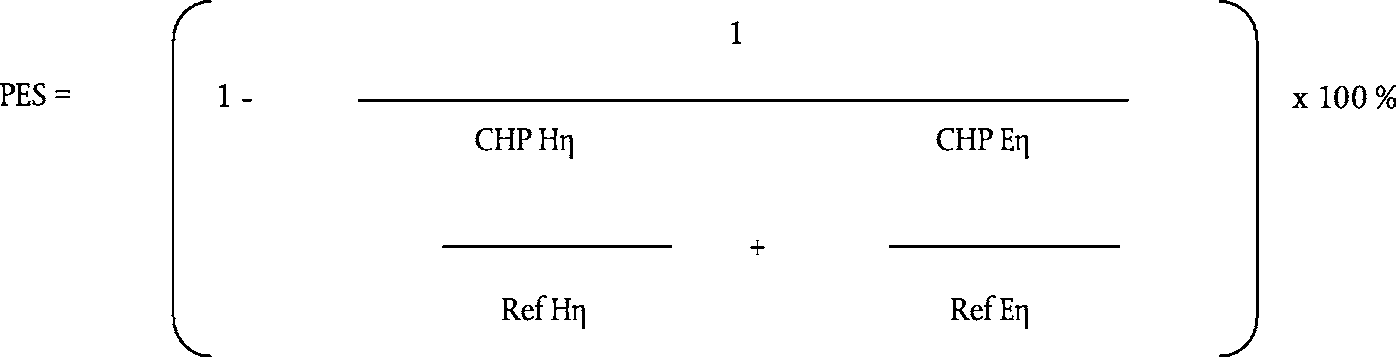 	unde:PES           reprezintă economiile de energie primară.CHP Ηη reprezintă randamentul termic al producției prin cogenerare, definit ca raport între producția anuală de energie termică utilă și consumul de combustibil utilizat pentru producerea de energie termică utilă ș  i energie electrică din cogenerare.Ref Ηη   reprezintă valoarea de referință a randamentului pentru producerea separată de energie termică.CHP Εη   reprezintă randamentul electric al producției prin cogenerare, definit ca raport între producția anuală de energie electrică produsă prin cogenerare și consumul de combustibil utilizat pentru producerea sumei dintre producția de energia termică utilă și energia electrică din cogenerare. În cazul în care o unitate de cogenerare produce energie mecanică, cantitatea anuală de energie electrică produsă prin cogenerare poate fi mărită cu un factor suplimentar, care reprezintă cantitatea de energie electrică echivalentă cu cea de energie mecanică. Acest element suplimentar nu va crea dreptul de emitere a garanțiilor de origine, în conformitate cu articolul 5.Ref Εη     reprezintă valoarea de referință a randamentului pentru producerea separată de energie electrică.(c) Calculul  economiilor  de energie primară  în cazul  utilizării  metodei  de calcul alternativ,  în conformitate  cu articolul 12 alineatul (2)Dacă economiile de energie primară pentru un procedeu sunt calculate în conformitate cu articolul 12 alineatul (2), economiile de energie primară se calculează cu formula de la litera (b) din prezenta anexă, înlocuind:„CHP Ηη” cu „Ηη” și„CHP Εη” cu „Εη”, unde:Ηη reprezintă randamentul termic al procesului, definit ca raport între producția anuală de energie termică și consumul de combustibil utilizat pentru producerea sumei dintre producția de energie termică și producția de energie electrică.Εη   reprezintă randamentul electric al procesului, definit ca raport între producția de energie electrică și consumul de combustibil utilizat pentru producerea sumei dintre producția de energie termică și producția de energie electrică. În cazul în care o unitate de cogenerare generează energie mecanică, energia electrică produsă anual prin cogenerare poate fi mărită printr-un element suplimentar, care reprezintă cantitatea de energie electrică echivalentă cu cea de energie mecanică. Acest factor suplimentar nu va crea dreptul de a emite garanții de origine, în conformitate cu articolul 5.(d)Statele membre pot utiliza alte perioade de raportare, în afară de cea anuală, pentru calculele efectuate în conformitate cu literele (b) și (c) din prezenta anexă.(e) Pentru unități de microcogenerare, calculul economiilor de energie primară se poate baza pe date certificate.(f) Valorile de referință ale randamentului  pentru producerea separată de energie electrică și termicăPrincipiile pentru definirea valorilor de referință ale randamentului pentru producerea separată de energie electrică și termică, menționate la articolul 14 alineatul (1) și în formula prezentată la litera (b) din prezenta anexă, stabilesc randamentul de exploatare a producerii separate de energie electrică și termică pe care cogenerarea intenționează să o înlocuiască.Valorile de referință ale randamentului se calculează în conformitate cu principiile următoare:(1).Pentru unitățile de cogenerare definite la articolul 3, compararea cu producerea separată de energie electrică trebuie să aibă la bază principiul comparării aceloraș i tipuri de combustibil.(2).Fiecare unitate de cogenerare se compară cu tehnologia cea mai bună și justificabilă din punct de vedere economic pentru producerea separată de energie electrică și termică disponibilă pe piață în anul construirii unității de cogenerare.(3).Valorile de referință ale randamentului pentru unitățile de cogenerare mai vechi de 10 ani se stabilesc pe baza valorilor de referință pentru unitățile cu vechime de 10 ani.(4).Valorile de referință ale randamentului pentru producerea separată de energie electrică și termică reflectă diferențele climatice dintre statele membre.Anexa Nr IIla Legea Nr.____din_______2013Metodologia De Determinare A Eficienței Procesului De CogenerareValorile utilizate pentru calculul eficienței cogenerării și al economiilor de energie primară se determină pe baza exploatării estimate sau efective a unității, în condiții normale de utilizare.1. Cogenerarea de eficiență înaltă În sensul prezentei legi, cogenerarea de eficiență înaltă îndeplinește următoarele criterii:- producția în sistem de cogenerare de la unitățile de cogenerare asigură economii de energie primară calculate în conformitate cu litera (b) de cel puțin 10 %, comparativ cu valorile de referință pentru producerea separată de energie electrică și termică;- producția unităților de mică putere și a unităților de microcogenerare care asigură economii de energie primară poate fi considerată drept cogenerare de eficiență înaltă.2. Calculul economiilor de energie primarăCantitatea de economii de energie primară rezultată în urma producerii în sistem de cogenerare, definită în conformitate cu anexa I, se calculează pe baza următoarei formule: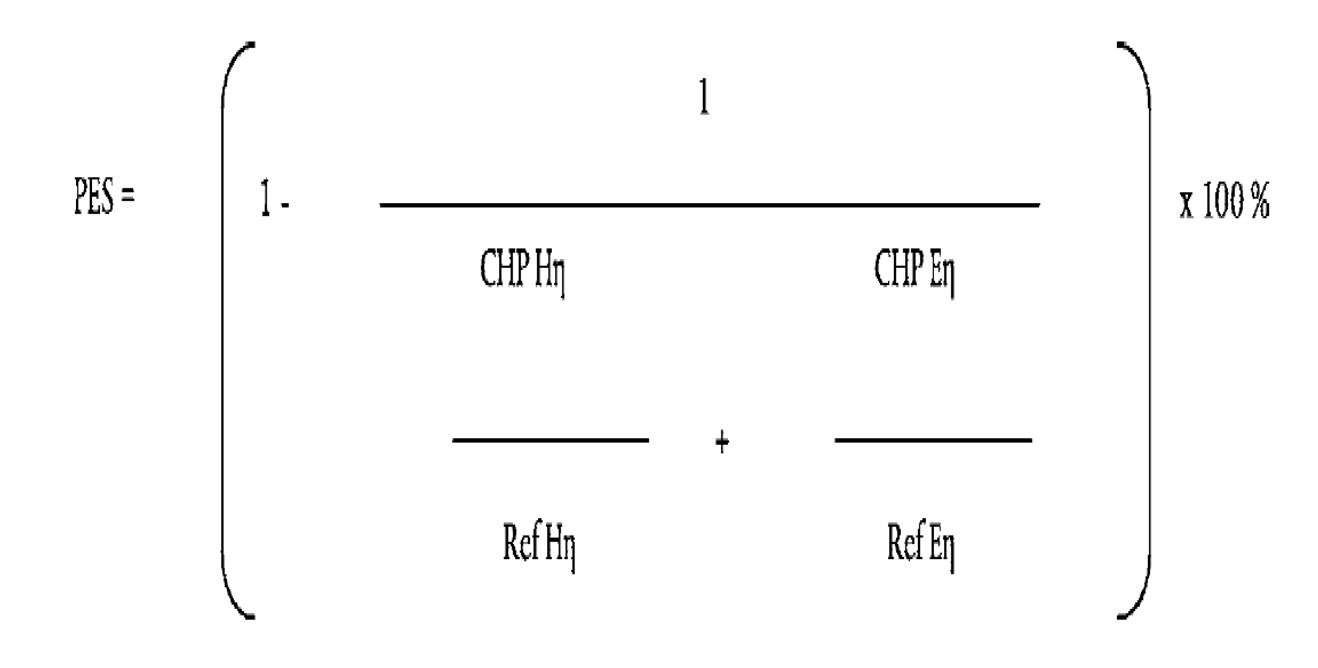    unde:PES – reprezintă economiile de energie primară;CHP Hη – reprezintă eficiența termică a producției în cogenerare, definită ca raport între producția anuală de energie termică utilă și cantitatea de combustibil utilizată pentru producerea de energie termică utilă și energie electrică din cogenerare;Ref Hη – reprezintă valoarea de referință a eficienței pentru producerea separată de energie termică;CHP Eη – reprezintă eficiența electrică a producției în cogenerare, definită ca raport între producția anuală de energie electrică produsă prin cogenerare și cantitatea de combustibil utilizată pentru producerea sumei dintre producția de energie termică utilă și energie electrică din cogenerare. În cazul în care o unitate de cogenerare produce energie mecanică, cantitatea anuală de energie electrică produsă prin cogenerare poate fi mărită cu un element suplimentar, care reprezintă cantitatea de energie electrică echivalentă cu cea de energie mecanică. Acest element suplimentar nu creează un drept de emitere a garanțiilor de origine, în conformitate cu articolul 14;Ref Eη – reprezintă valoarea de referință a eficienței pentru producerea separată de energie electrică. 3. Calculul economiilor de energie în cazul utilizării metodei de calcul alternativ3.1. Calcularea economiilor de energie primară rezultate ca urmare a producerii de energie termică și energie electrică și mecanică după cum se indică mai jos fără a utiliza Anexa nr. I pentru a exclude din acest proces cantitățile de energie termică și energie electrică ce nu sunt rezultate din cogenerare. O astfel de producție poate fi considerată ca fiind cogenerare de eficiență înaltă, cu condiția să îndeplinească criteriile de eficiență stabilite în punctul 1 din prezenta anexă și – pentru unitățile de cogenerare cu capacitate electrică mai mare de 25 MW – eficiența globală să fie peste 70 %. 3.2. Specificarea cantității de energie electrică produsă prin cogenerare în contextul acestei producții, pentru emiterea unei garanții de origine și în scop statistic, se determină în conformitate cu Anexa nr. I.3.3. Dacă economiile de energie primară pentru un proces se calculează utilizînd metoda de calcul alternativ indicată mai sus, economiile de energie primară se calculează pe baza formulei menționate în punctul 2 din prezenta anexă, înlocuind: „CHP Hη” cu „Hη” și „CHP Eη” cu „Eη”, unde:Hη – reprezintă eficiența termică a procesului, definită ca raport între producția anuală de energie termică și cantitatea de combustibil utilizată pentru producerea sumei dintre producția de energie termică și producția de energie electrică;Eη - reprezintă eficiența electrică a procesului, definită ca raport între producția anuală de energie electrică și cantitatea de combustibil utilizată pentru producerea sumei dintre producția de energie termică și producția de energie electrică. În cazul în care o unitate de cogenerare produce energie mecanică, energia electrică produsă anual prin cogenerare poate fi mărită printr-un element suplimentar, care reprezintă cantitatea de energie electrică echivalentă cu cea de energie mecanică. Acest element suplimentar nu va crea un drept de emitere a garanțiilor de origine, în conformitate cu articolul 14.4. Perioadele de raportare altele decît un an pot fi utilizate pentru calculele efectuate în conformitate cu punctele 2 și 3 din prezenta anexă.5. Pentru unități de microcogenerare, calculul economiilor de energie primară se poate baza pe date certificate.  6. Valorile de referință ale eficienței pentru producerea separată de energie electrice și termice.6.1. Aceste valori de referință armonizate ale eficienței constau dintr-o matrice de valori diferențiate prin factori relevanți, printre care anul construcției și tipurile de combustibil și trebuie să se bazeze pe o analiză bine fundamentată care să ia în considerare, între altele, datele de exploatare în condiții realiste, combinația de combustibili și condițiile climatice, precum și tehnologiile de cogenerare aplicate.6.2. Valorile de referință ale eficienței pentru producerea separată de energie termică și electrică în conformitate cu formula prezentată în punctul 2 din prezenta anexă stabilesc eficiența de exploatare a producerii separate de energie termică și electrică pe care cogenerarea intenționează să o înlocuiască.6.3. Valorile de referință ale eficienței se calculează în conformitate cu principiile următoare:1) Pentru unitățile de cogenerare, compararea cu producerea separată de energie electrică trebuie să aibă la bază principiul comparării acelorași tipuri de combustibil.2) Fiecare unitate de cogenerare se compară cu tehnologia cea mai bună și justificabilă din punct de vedere economic pentru producerea separată de energie termică și electrică disponibilă pe  piață în  anul  construirii unității de cogenerare.3) Valorile de referință ale eficienței pentru unitățile de cogenerare mai vechi de 10 ani se stabilesc pe baza valorilor de referință pentru unitățile cu vechime de 10 ani.4) Valorile de referință ale eficienței pentru producerea separată de energie electrică și termică reflectă diferențele climatice.În conformitate cu Tabelului de Corespondență prevăzut în Anexa XV a Directivei 2012/27/EU, Anexa III a Directivei 2004/8/CE este corelată la Anexa II a Directivei 2012/27/EU. Prin urmare, proiectul de lege transpune Anexa II din Directiva 2012/27/EU, care va înlocui Anexa III din Directiva 2004/8/CE. Anexele vechi și noi sunt strâns corelate.ANEXA IVCriterii de analiză a potențialelor naționale pentru cogenerarea cu randament ridicat(a) Analiza potențialelor naționale menționate la articolul 6 trebuie să ia în considerare:—  tipul de combustibili care s-ar putea utiliza pentru atingerea potențialelor de cogenerare, inclusiv considerații specifice privind potențialul de creș tere a utilizării surselor de energie regenerabile pe piețele naționale de energie termică, prin cogenerare;—  tipul de tehnologii de cogenerare enumerate în anexa I, care ar putea fi folosite pentru atingerea potențialului național;—  tipul de producere separată de energie electrică ș  i termică sau, dacă este fezabil, de energie mecanică, pe care o poate înlocui cogenerarea cu randament ridicat;—  o distribuție a potențialului între modernizarea capacităților existente și construcția de noi capacități.(b) Analiza trebuie să includă mecanismele corespunzătoare pentru evaluarea rentabilității – exprimată în economii de energie primară – creș terii ponderii de cogenerare cu randament ridicat în configurația energetică națională. Analiza rentabilității trebuie să țină seama ș  i de angajamentele naționale acceptate în contextul angajamentelor privind  schimbările climatice acceptate de  Comunitate  în  temeiul  Protocolului de  la  Kyoto anexat  la Convenția-cadru a Organizației Națiunilor Unite privind schimbările climatice.c) Analiza potențialului național de cogenerare trebuie să specifice potențialele pentru orizonturile de timp 2010,2015 și 2020 ș  i să includă, dacă este posibil, estimările de costuri corespunzătoare pentru fiecare orizont de timpAnexa nr. IIIla Legea nr._____din______ 2013Potențialul Eficienței Energetice În Ceea Ce Privește Cererea De  Încălzire Și Răcire 1. Evaluarea cuprinzătoare a potențialului național de încălzire și răcire menționate la articolul 12 alineatul (1) include:(a) o descriere a cererii de încălzire și răcire;(b) o prognoză privind modul în care această cerere se va modifica în următorii 10 ani, luîndu-se în considerare în special evoluția cererii de încălzire și răcire a clădirilor și diferitele sectoare industriale;(c) o hartă a teritoriului național, în care sunt identificate, protejînd totodată informațiile comerciale sensibile: (i) punctele cu cerere de încălzire și răcire, inclusiv:- municipalitățile și conurbațilie cu un raport al suprafețelor de cel puțin 0,3; și- zonele industriale cu un consum anual total pentru încălzire și răcire de peste 20 GWth; (ii) infrastructura existentă și planificată termoficare și răcire centralizată;(iii) punctele potențiale cu surse de încălzire și răcire, inclusiv:- instalațiile de producere a energiei electrice cu o producție energetică anuală totală de peste 20 GWeh;- instalațiile de incinerare a deșeurilor; și- instalațiile de cogenerare existente și planificate, care utilizează tehnologiile menționate în anexa I partea II, și instalațiile de termoficare;(d) identificarea cererii de încălzire și răcire care poate fi satisfăcută prin cogenerare de eficiență înaltă, inclusiv prin microcogenerare rezidențială, și prin intermediul rețelei de termoficare și răcire centralizată;(e) identificarea potențialului de cogenerare suplimentară de eficiență înaltă, inclusiv în urma reabilitării instalațiilor industriale și de producere existente și a construirii de noi astfel de instalații sau a altor facilități care produc căldură reziduală;(f) identificarea potențialului de eficiență energetică al infrastructurii de termoficare și răcire centralizată;(g) strategii, politici și măsuri care ar putea să fie adoptate pînă în 2020 și 2030 cu scopul de a se realiza potențialul menționat la litera (e) și de a se îndeplini cererea de la litera (d), inclusiv, după caz, propuneri pentru:(i) creșterea ponderii cogenerării în ceea ce privește sistemele de încălzire și răcire și producția de energie electrică; (ii) dezvoltarea infrastructurii de termoficare și răcire centralizată eficientă pentru a se permite dezvoltarea cogenerării de eficiență înaltă și utilizarea serviciilor de încălzire și răcire rezultate din căldura reziduală și sursele regenerabile de energie;(iii) încurajarea noilor instalații termoelectrice și a instalațiilor industriale care produc căldură reziduală să fie amplasate în situri unde se recuperează cantitatea maximă de căldură reziduală disponibilă pentru a se îndeplini cererea existentă sau preconizată de încălzire și răcire;(iv) încurajarea noilor zone rezidențiale sau a noilor instalații industriale care consumă energia termiă în cadrul proceselor de producție să fie amplasate acolo unde este disponibilă căldură reziduală, astfel cum prevede evaluarea cuprinzătoare, să poată contribui la realizarea cererii de încălzire și răcire. Aceasta ar putea include propuneri care sprijină concentrarea unui număr de instalații individuale în același amplasament în vederea asigurării unei corespondențe optime între cererea și oferta de servicii de încălzire și răcire;(v) încurajarea instalațiilor termoelectrice, instalațiilor industriale care produc căldură reziduală, instalațiilor de incinerare a deșeurilor și a altor instalații de transformare a deșeurilor în energie să fie conectate la rețeaua locală de termoficare sau răcire centralizată;(vi) încurajarea zonelor rezidențiale și instalațiilor industriale care consumă energie termică în procesele de producție să fie conectate la rețeaua locală de termoficare sau răcire centralizată;(h) ponderea cogenerării de eficiență înaltă și a potențialului stabilit, precum și a progresului înregistrat;(i) o estimare a energiei primare care urmează să fie economisită;(j) o estimare a măsurilor de susținere publică pentru serviciile de încălzire și răcire, dacă acestea există, cu menționarea bugetului anual și identificarea potențialului element de sprijin. Aceasta nu aduce atingere unei notificări separate a sistemelor de sprijin public pentru evaluarea ajutoarelor de stat.2. În mod corespunzător, evaluarea cuprinzătoare poate fi alcătuită dintr-un ansamblu de planuri și strategii regionale sau locale.Diferența este că proiectul de lege transpune Anexa VIII a Directivei 2012/27/EU, care  înlocuiește  Anexa IV a Directivei 2004/8/CE.Anexa IV din Directiva 2004/8/CE se abrogă și se înlocuiește cu Anexa VIII în temeiul Directivei 2012/27/EU, care abrogă și înlocuiește Directiva 2004/8/CE din 5 iunie 2014. Corelația dintre anexele vechi și noi este clarificată de tabelul de corespondență prevăzut în Anexa XV a Directivei 2012/27/EU.Prin urmare, proiectul de lege transpune Anexa VIII din Directiva 2012/27/EU.Anexa nr. IVla Legea nr.___din_______ 2013Garanția De Origine Privind Energia Electrică Produsă Prin Cogenerare De Eficiență Înaltă (1) Garanția de origine menționată în articolul 14 alineatul (1) permite producătorilor să demonstreze că energia electrică pe care o vînd este produsă prin cogenerare de înaltă eficiență și este emisă în acest scop ca răspuns la o solicitare din partea producătorului.(2) Agenţie aprobat măsuri pentru a se asigura că:2.1  garanția de origine a energiei electrice produsă prin cogenerare de înaltă eficiență:(a) este corectă, fiabilă și rezistentă la contrafacere;(b) este emisă, transferată și anulată electronic;2.2  o unitate de energie produsă prin cogenerare de înaltă eficiență este luată în considerare o singură dată.3. Garanția de origine trebuie să conțină cel puțin următoarele informații: (i) identitatea, amplasarea, tipul și capacitatea (termică și electrică) instalației care a produs energia în cauză;(ii) data și locul producției;(iii) puterea calorifică inferioară a sursei de combustibil din care a fost produsă energia electrică; (iv) cantitatea de energie termică produsă împreună cu energia electrică și utilizarea acesteia;(v) cantitatea de energie electrică produsă prin cogenerare de înaltă eficiență, în conformitate cu Anexa nr. II, pe care o reprezintă garanția;(vi) economiile de energie primară calculate în conformitate cu Anexa nr. II pe baza valorilor de referință armonizate ale eficienței menționate în Anexa II punctul 6;(vii) eficiența nominală de producere a energiei electrice și termice a instalației;(viii) dacă și în ce măsură instalația a beneficiat de sprijin pentru investiții;(ix) dacă și în ce măsură unitatea de cogenerare a beneficiat în orice alt mod de o schemă națională de sprijin și tipul schemei de sprijin;(x) data la care instalația a fost pusă în funcțiune; și(xi) data și țara emiterii și un număr de identificare unic.4. Garanția de origine trebuie să aibă dimensiunea standard de 1 MWeh. Aceasta se referă la producția brută de energie electrică măsurată la limita stației și exportată către rețea.Prevederile privind garanția de origine a energiei electrice produse prin cogenerare de eficiență înaltă, stabilite în Articolul 5 din Directiva 2004/8/CE, sunt direct corelate cu Articolul 14(10), primul paragraf și Anexa X din Directiva 2012/27/UE, care va abroga / înlocui Directiva 2004/8/CE din 5 iunie 2014. În consecință, proiectul de lege transpune părțile relevante ale Articolului 14(10), primul paragraf și Anexa X din Directiva 2012/27/EU.